* NOTICE: WCA reserves the right to conduct a criminal background check on all applicants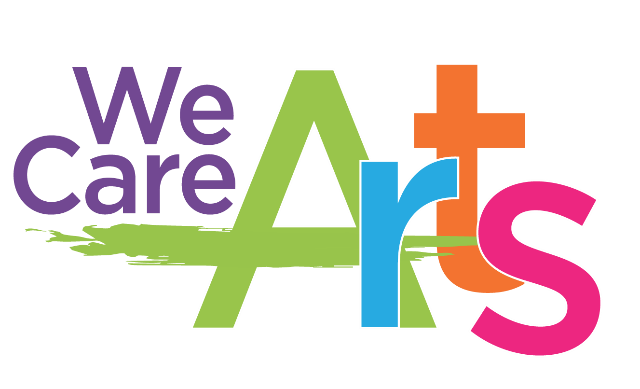 We Care Arts Media Consent FormI understand that as a participant in the We Care Arts Program, my picture and/or life story may be used in promotional material.I hereby consent to the participation in interviews, the use of quotes, and the taking of photographs and/or        videos intended for We Car Arts publications, social media, and promotional materials. I grant We Care Arts    the right to edit, use and reuse said products for nonprofit purposes including use in print, on the Internet, and all other forms of media. I also hereby release We Care Arts and its agents and employees from all claims, demands and liabilities whatsoever in connection with above.I understand that I may revoke this release at any time by providing We Care Arts with written notice of said revocation. However, a revocation of this release will not be applicable to any materials already produced or in the process of being produced by the Organization._______________________________Name (Print)_______________________________                                      ___________________________Name (Signed)                                                                            DateThank you for your interest in We Care Arts (“WCA”). WCA is a non-profit organization that proudly assists individuals by supporting them in a positive atmosphere to embrace their disabilities by discovering possibilities through a creative art process. Each applicant needs to be referred by a professional, such as a doctor, therapist, pastor, social worker, occupational/physical therapist, rehab, counselor, or case manager who believes they will benefit from attending We Care Arts. The referral source shall complete, sign, and date the form. The referral source is also required to send us an appropriate release of information form at the time of the referral. Please include the release of information with the application. A WCA representative will reach out to you to discuss your application after the fully completed application has been returned and reviewed. In the interview, a WCA representative will discuss the program, provide a tour of the facility, and answer any questions that may arise. After the interview, if the prospective client shows interest and would like to join the program, the WCA representative will then proceed with an intake assessment to find if the applicant is appropriate for acceptance. If accepted, the applicant will be introduced to their assigned instructor and will be given a scheduled start date.For more information, please call 937-252-3937 or email program@wecarearts.org.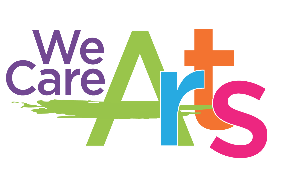 New Client ApplicationReferral FormNew Client ApplicationReferral FormNew Client ApplicationReferral FormNew Client ApplicationReferral FormNew Client ApplicationReferral FormNew Client ApplicationReferral FormNew Client ApplicationReferral FormNew Client ApplicationReferral FormNew Client ApplicationReferral Form3035 Wilmington PikeKettering, OH 45429937-252-39373035 Wilmington PikeKettering, OH 45429937-252-39373035 Wilmington PikeKettering, OH 45429937-252-3937NAMENAMEDOBDOBNICKNAMENICKNAMESSNSSNADDRESSADDRESSAPT #APT #CITYCITYSTATESTATEZIP ZIP COUNTYCOUNTYEMAILEMAILPHONEPHONEHOSPITAL PREFHOSPITAL PREFHOSPITAL PREFRACE⬜ AFRICAN AMERICAN/BLACK⬜ AFRICAN AMERICAN/BLACK⬜ AFRICAN AMERICAN/BLACK⬜ AFRICAN AMERICAN/BLACK⬜ AFRICAN AMERICAN/BLACK⬜ AMERICAN INDIAN/ALASKAN⬜ AMERICAN INDIAN/ALASKAN⬜ AMERICAN INDIAN/ALASKAN⬜ AMERICAN INDIAN/ALASKAN⬜ AMERICAN INDIAN/ALASKAN⬜ AMERICAN INDIAN/ALASKAN⬜ APPALACHIAN⬜ APPALACHIAN⬜ APPALACHIAN⬜ ASIAN/PACIFIC ISLANDER⬜ ASIAN/PACIFIC ISLANDERRACE⬜ HISPANIC/LATINO⬜ HISPANIC/LATINO⬜ HISPANIC/LATINO⬜ HISPANIC/LATINO⬜ HISPANIC/LATINO⬜ MORE THAN ONE RACE⬜ MORE THAN ONE RACE⬜ MORE THAN ONE RACE⬜ MORE THAN ONE RACE⬜ MORE THAN ONE RACE⬜ MORE THAN ONE RACE⬜ WHITE/CAUCASIAN⬜ WHITE/CAUCASIAN⬜ WHITE/CAUCASIAN⬜ OTHER⬜ OTHERGENDER⬜ FEMALE⬜ FEMALE⬜ FEMALE⬜ FEMALE⬜ FEMALE⬜ MALE⬜ MALE⬜ MALE⬜ MALE⬜ MALE⬜ MALE⬜ TRANS FEMALE⬜ TRANS FEMALE⬜ TRANS FEMALE⬜ TRANS MALE⬜ TRANS MALEGENDER⬜ NON-BINARY⬜ NON-BINARY⬜ NON-BINARY⬜ NON-BINARY⬜ NON-BINARY⬜ I CHOSE NOT TO RESPOND⬜ I CHOSE NOT TO RESPOND⬜ I CHOSE NOT TO RESPOND⬜ I CHOSE NOT TO RESPOND⬜ I CHOSE NOT TO RESPOND⬜ I CHOSE NOT TO RESPOND⬜ MY GENDER IS NOT LISTED HERE⬜ MY GENDER IS NOT LISTED HERE⬜ MY GENDER IS NOT LISTED HEREWAIVER STATUS⬜ NO WAIVER   ⬜ HAVE A WAIVER/ ISP⬜ NO WAIVER   ⬜ HAVE A WAIVER/ ISP⬜ NO WAIVER   ⬜ HAVE A WAIVER/ ISP⬜ NO WAIVER   ⬜ HAVE A WAIVER/ ISP⬜ NO WAIVER   ⬜ HAVE A WAIVER/ ISP⬜ NO WAIVER   ⬜ HAVE A WAIVER/ ISP⬜ NO WAIVER   ⬜ HAVE A WAIVER/ ISP⬜ NO WAIVER   ⬜ HAVE A WAIVER/ ISP⬜ NO WAIVER   ⬜ HAVE A WAIVER/ ISP⬜ NO WAIVER   ⬜ HAVE A WAIVER/ ISP⬜ NO WAIVER   ⬜ HAVE A WAIVER/ ISP⬜ NO WAIVER   ⬜ HAVE A WAIVER/ ISP⬜ NO WAIVER   ⬜ HAVE A WAIVER/ ISP⬜ NO WAIVER   ⬜ HAVE A WAIVER/ ISP⬜ NO WAIVER   ⬜ HAVE A WAIVER/ ISP⬜ NO WAIVER   ⬜ HAVE A WAIVER/ ISPLIVING ARRANGEMENTLIVING ARRANGEMENTLIVING ARRANGEMENT⬜ INDEPENDENT   ⬜ WITH FAMILY   ⬜ GROUP HOME/RESIDENTIAL   ⬜ OTHER:⬜ INDEPENDENT   ⬜ WITH FAMILY   ⬜ GROUP HOME/RESIDENTIAL   ⬜ OTHER:⬜ INDEPENDENT   ⬜ WITH FAMILY   ⬜ GROUP HOME/RESIDENTIAL   ⬜ OTHER:⬜ INDEPENDENT   ⬜ WITH FAMILY   ⬜ GROUP HOME/RESIDENTIAL   ⬜ OTHER:⬜ INDEPENDENT   ⬜ WITH FAMILY   ⬜ GROUP HOME/RESIDENTIAL   ⬜ OTHER:⬜ INDEPENDENT   ⬜ WITH FAMILY   ⬜ GROUP HOME/RESIDENTIAL   ⬜ OTHER:⬜ INDEPENDENT   ⬜ WITH FAMILY   ⬜ GROUP HOME/RESIDENTIAL   ⬜ OTHER:⬜ INDEPENDENT   ⬜ WITH FAMILY   ⬜ GROUP HOME/RESIDENTIAL   ⬜ OTHER:⬜ INDEPENDENT   ⬜ WITH FAMILY   ⬜ GROUP HOME/RESIDENTIAL   ⬜ OTHER:⬜ INDEPENDENT   ⬜ WITH FAMILY   ⬜ GROUP HOME/RESIDENTIAL   ⬜ OTHER:⬜ INDEPENDENT   ⬜ WITH FAMILY   ⬜ GROUP HOME/RESIDENTIAL   ⬜ OTHER:⬜ INDEPENDENT   ⬜ WITH FAMILY   ⬜ GROUP HOME/RESIDENTIAL   ⬜ OTHER:⬜ INDEPENDENT   ⬜ WITH FAMILY   ⬜ GROUP HOME/RESIDENTIAL   ⬜ OTHER:⬜ INDEPENDENT   ⬜ WITH FAMILY   ⬜ GROUP HOME/RESIDENTIAL   ⬜ OTHER:ANNUAL HOUSEHOLD INCOMEANNUAL HOUSEHOLD INCOMEANNUAL HOUSEHOLD INCOME⬜ $14,580 and under   ⬜ $14,581-$21,870   ⬜ $21,871-$29,160   ⬜ $29,161 and above   ⬜ $14,580 and under   ⬜ $14,581-$21,870   ⬜ $21,871-$29,160   ⬜ $29,161 and above   ⬜ $14,580 and under   ⬜ $14,581-$21,870   ⬜ $21,871-$29,160   ⬜ $29,161 and above   ⬜ $14,580 and under   ⬜ $14,581-$21,870   ⬜ $21,871-$29,160   ⬜ $29,161 and above   ⬜ $14,580 and under   ⬜ $14,581-$21,870   ⬜ $21,871-$29,160   ⬜ $29,161 and above   ⬜ $14,580 and under   ⬜ $14,581-$21,870   ⬜ $21,871-$29,160   ⬜ $29,161 and above   ⬜ $14,580 and under   ⬜ $14,581-$21,870   ⬜ $21,871-$29,160   ⬜ $29,161 and above   ⬜ $14,580 and under   ⬜ $14,581-$21,870   ⬜ $21,871-$29,160   ⬜ $29,161 and above   ⬜ $14,580 and under   ⬜ $14,581-$21,870   ⬜ $21,871-$29,160   ⬜ $29,161 and above   ⬜ $14,580 and under   ⬜ $14,581-$21,870   ⬜ $21,871-$29,160   ⬜ $29,161 and above   ⬜ $14,580 and under   ⬜ $14,581-$21,870   ⬜ $21,871-$29,160   ⬜ $29,161 and above   ⬜ $14,580 and under   ⬜ $14,581-$21,870   ⬜ $21,871-$29,160   ⬜ $29,161 and above   ⬜ $14,580 and under   ⬜ $14,581-$21,870   ⬜ $21,871-$29,160   ⬜ $29,161 and above   ⬜ $14,580 and under   ⬜ $14,581-$21,870   ⬜ $21,871-$29,160   ⬜ $29,161 and above   INSURANCE COM.INSURANCE COM.INSURANCE COM.KNOWN ALLERGIESKNOWN ALLERGIESKNOWN ALLERGIESMEDICAL DIAGNOSISMEDICAL DIAGNOSISMEDICAL DIAGNOSISDSM-V (MENTAL HEALTH DIAGNOSIS)Required if applicable in order to provide appropriate supportDSM-V (MENTAL HEALTH DIAGNOSIS)Required if applicable in order to provide appropriate supportDSM-V (MENTAL HEALTH DIAGNOSIS)Required if applicable in order to provide appropriate supportDO YOU CURRENTLY HAVE SEIZURES, OR EVER HAD SEIZURES?DO YOU CURRENTLY HAVE SEIZURES, OR EVER HAD SEIZURES?DO YOU CURRENTLY HAVE SEIZURES, OR EVER HAD SEIZURES?DO YOU CURRENTLY HAVE SEIZURES, OR EVER HAD SEIZURES?DO YOU CURRENTLY HAVE SEIZURES, OR EVER HAD SEIZURES?DO YOU CURRENTLY HAVE SEIZURES, OR EVER HAD SEIZURES?DO YOU CURRENTLY HAVE SEIZURES, OR EVER HAD SEIZURES?DO YOU CURRENTLY HAVE SEIZURES, OR EVER HAD SEIZURES?DO YOU CURRENTLY HAVE SEIZURES, OR EVER HAD SEIZURES?DO YOU CURRENTLY HAVE SEIZURES, OR EVER HAD SEIZURES?DO YOU CURRENTLY HAVE SEIZURES, OR EVER HAD SEIZURES?⬜ NO ⬜ YES (EXPLAIN):⬜ NO ⬜ YES (EXPLAIN):⬜ NO ⬜ YES (EXPLAIN):⬜ NO ⬜ YES (EXPLAIN):⬜ NO ⬜ YES (EXPLAIN):⬜ NO ⬜ YES (EXPLAIN):WHAT DO YOU FIND MOST HELPFUL WHEN YOU ARE IN A STRESSFUL SITUATION?WHAT DO YOU FIND MOST HELPFUL WHEN YOU ARE IN A STRESSFUL SITUATION?WHAT DO YOU FIND MOST HELPFUL WHEN YOU ARE IN A STRESSFUL SITUATION?WHAT DO YOU FIND MOST HELPFUL WHEN YOU ARE IN A STRESSFUL SITUATION?WHAT DO YOU FIND MOST HELPFUL WHEN YOU ARE IN A STRESSFUL SITUATION?WHAT DO YOU FIND MOST HELPFUL WHEN YOU ARE IN A STRESSFUL SITUATION?WHAT DO YOU FIND MOST HELPFUL WHEN YOU ARE IN A STRESSFUL SITUATION?WHAT DO YOU FIND MOST HELPFUL WHEN YOU ARE IN A STRESSFUL SITUATION?ARE THERE ANY AGENCIES THAT YOU HAVE RECEIVED SERVICES FROM WITHIN THE LAST YEAR? IF SO, WHERE?ARE THERE ANY AGENCIES THAT YOU HAVE RECEIVED SERVICES FROM WITHIN THE LAST YEAR? IF SO, WHERE?ARE THERE ANY AGENCIES THAT YOU HAVE RECEIVED SERVICES FROM WITHIN THE LAST YEAR? IF SO, WHERE?ARE THERE ANY AGENCIES THAT YOU HAVE RECEIVED SERVICES FROM WITHIN THE LAST YEAR? IF SO, WHERE?ARE THERE ANY AGENCIES THAT YOU HAVE RECEIVED SERVICES FROM WITHIN THE LAST YEAR? IF SO, WHERE?ARE THERE ANY AGENCIES THAT YOU HAVE RECEIVED SERVICES FROM WITHIN THE LAST YEAR? IF SO, WHERE?ARE THERE ANY AGENCIES THAT YOU HAVE RECEIVED SERVICES FROM WITHIN THE LAST YEAR? IF SO, WHERE?ARE THERE ANY AGENCIES THAT YOU HAVE RECEIVED SERVICES FROM WITHIN THE LAST YEAR? IF SO, WHERE?ARE THERE ANY AGENCIES THAT YOU HAVE RECEIVED SERVICES FROM WITHIN THE LAST YEAR? IF SO, WHERE?ARE THERE ANY AGENCIES THAT YOU HAVE RECEIVED SERVICES FROM WITHIN THE LAST YEAR? IF SO, WHERE?ARE THERE ANY AGENCIES THAT YOU HAVE RECEIVED SERVICES FROM WITHIN THE LAST YEAR? IF SO, WHERE?ARE THERE ANY AGENCIES THAT YOU HAVE RECEIVED SERVICES FROM WITHIN THE LAST YEAR? IF SO, WHERE?ARE THERE ANY AGENCIES THAT YOU HAVE RECEIVED SERVICES FROM WITHIN THE LAST YEAR? IF SO, WHERE?ARE THERE ANY AGENCIES THAT YOU HAVE RECEIVED SERVICES FROM WITHIN THE LAST YEAR? IF SO, WHERE?ARE THERE ANY AGENCIES THAT YOU HAVE RECEIVED SERVICES FROM WITHIN THE LAST YEAR? IF SO, WHERE?ARE THERE ANY AGENCIES THAT YOU HAVE RECEIVED SERVICES FROM WITHIN THE LAST YEAR? IF SO, WHERE?ARE THERE ANY AGENCIES THAT YOU HAVE RECEIVED SERVICES FROM WITHIN THE LAST YEAR? IF SO, WHERE?ARE YOU CURRENTLY RECEIVING THESE SERVICES?ARE YOU CURRENTLY RECEIVING THESE SERVICES?ARE YOU CURRENTLY RECEIVING THESE SERVICES?ARE YOU CURRENTLY RECEIVING THESE SERVICES?ARE YOU CURRENTLY RECEIVING THESE SERVICES?ARE YOU CURRENTLY RECEIVING THESE SERVICES?ARE YOU CURRENTLY RECEIVING THESE SERVICES?ARE YOU CURRENTLY RECEIVING THESE SERVICES?⬜ NO ⬜ YES (EXPLAIN):⬜ NO ⬜ YES (EXPLAIN):⬜ NO ⬜ YES (EXPLAIN):⬜ NO ⬜ YES (EXPLAIN):⬜ NO ⬜ YES (EXPLAIN):⬜ NO ⬜ YES (EXPLAIN):⬜ NO ⬜ YES (EXPLAIN):⬜ NO ⬜ YES (EXPLAIN):⬜ NO ⬜ YES (EXPLAIN):GOALSARTARTGOALSJOBJOBGOALSLIFELIFEGOALSSOCIALSOCIALHAVE YOU EVER BEEN CHARGED OR CONVICTED OF A CRIME?*HAVE YOU EVER BEEN CHARGED OR CONVICTED OF A CRIME?*HAVE YOU EVER BEEN CHARGED OR CONVICTED OF A CRIME?*HAVE YOU EVER BEEN CHARGED OR CONVICTED OF A CRIME?*HAVE YOU EVER BEEN CHARGED OR CONVICTED OF A CRIME?*HAVE YOU EVER BEEN CHARGED OR CONVICTED OF A CRIME?*HAVE YOU EVER BEEN CHARGED OR CONVICTED OF A CRIME?*HAVE YOU EVER BEEN CHARGED OR CONVICTED OF A CRIME?*HAVE YOU EVER BEEN CHARGED OR CONVICTED OF A CRIME?*HAVE YOU EVER BEEN CHARGED OR CONVICTED OF A CRIME?*HAVE YOU EVER BEEN CHARGED OR CONVICTED OF A CRIME?*⬜ NO ⬜ YES (EXPLAIN):⬜ NO ⬜ YES (EXPLAIN):⬜ NO ⬜ YES (EXPLAIN):⬜ NO ⬜ YES (EXPLAIN):⬜ NO ⬜ YES (EXPLAIN):⬜ NO ⬜ YES (EXPLAIN):COMMUNICATION STRENGTHSCOMMUNICATION STRENGTHSCOMMUNICATION STRENGTHSCOMMUNICATION STRENGTHSCOMMUNICATION STRENGTHS⬜ AUDITORY     ⬜ KINESTHETICALLY (SENSORY TOUCH)      ⬜ VISUALLY    ⬜ VERBALLY⬜ AUDITORY     ⬜ KINESTHETICALLY (SENSORY TOUCH)      ⬜ VISUALLY    ⬜ VERBALLY⬜ AUDITORY     ⬜ KINESTHETICALLY (SENSORY TOUCH)      ⬜ VISUALLY    ⬜ VERBALLY⬜ AUDITORY     ⬜ KINESTHETICALLY (SENSORY TOUCH)      ⬜ VISUALLY    ⬜ VERBALLY⬜ AUDITORY     ⬜ KINESTHETICALLY (SENSORY TOUCH)      ⬜ VISUALLY    ⬜ VERBALLY⬜ AUDITORY     ⬜ KINESTHETICALLY (SENSORY TOUCH)      ⬜ VISUALLY    ⬜ VERBALLY⬜ AUDITORY     ⬜ KINESTHETICALLY (SENSORY TOUCH)      ⬜ VISUALLY    ⬜ VERBALLY⬜ AUDITORY     ⬜ KINESTHETICALLY (SENSORY TOUCH)      ⬜ VISUALLY    ⬜ VERBALLY⬜ AUDITORY     ⬜ KINESTHETICALLY (SENSORY TOUCH)      ⬜ VISUALLY    ⬜ VERBALLY⬜ AUDITORY     ⬜ KINESTHETICALLY (SENSORY TOUCH)      ⬜ VISUALLY    ⬜ VERBALLY⬜ AUDITORY     ⬜ KINESTHETICALLY (SENSORY TOUCH)      ⬜ VISUALLY    ⬜ VERBALLY⬜ AUDITORY     ⬜ KINESTHETICALLY (SENSORY TOUCH)      ⬜ VISUALLY    ⬜ VERBALLYCHOICE OF LOCATIONCHOICE OF LOCATIONCHOICE OF LOCATION⬜ BERKELY CENTER CAMPUS (KETTERING)           ⬜ TOWN & COUNTRY (job training)    
⬜ VIRTUAL           ⬜ HYBRID (combination of programming)⬜ BERKELY CENTER CAMPUS (KETTERING)           ⬜ TOWN & COUNTRY (job training)    
⬜ VIRTUAL           ⬜ HYBRID (combination of programming)⬜ BERKELY CENTER CAMPUS (KETTERING)           ⬜ TOWN & COUNTRY (job training)    
⬜ VIRTUAL           ⬜ HYBRID (combination of programming)⬜ BERKELY CENTER CAMPUS (KETTERING)           ⬜ TOWN & COUNTRY (job training)    
⬜ VIRTUAL           ⬜ HYBRID (combination of programming)⬜ BERKELY CENTER CAMPUS (KETTERING)           ⬜ TOWN & COUNTRY (job training)    
⬜ VIRTUAL           ⬜ HYBRID (combination of programming)⬜ BERKELY CENTER CAMPUS (KETTERING)           ⬜ TOWN & COUNTRY (job training)    
⬜ VIRTUAL           ⬜ HYBRID (combination of programming)⬜ BERKELY CENTER CAMPUS (KETTERING)           ⬜ TOWN & COUNTRY (job training)    
⬜ VIRTUAL           ⬜ HYBRID (combination of programming)⬜ BERKELY CENTER CAMPUS (KETTERING)           ⬜ TOWN & COUNTRY (job training)    
⬜ VIRTUAL           ⬜ HYBRID (combination of programming)⬜ BERKELY CENTER CAMPUS (KETTERING)           ⬜ TOWN & COUNTRY (job training)    
⬜ VIRTUAL           ⬜ HYBRID (combination of programming)⬜ BERKELY CENTER CAMPUS (KETTERING)           ⬜ TOWN & COUNTRY (job training)    
⬜ VIRTUAL           ⬜ HYBRID (combination of programming)⬜ BERKELY CENTER CAMPUS (KETTERING)           ⬜ TOWN & COUNTRY (job training)    
⬜ VIRTUAL           ⬜ HYBRID (combination of programming)⬜ BERKELY CENTER CAMPUS (KETTERING)           ⬜ TOWN & COUNTRY (job training)    
⬜ VIRTUAL           ⬜ HYBRID (combination of programming)⬜ BERKELY CENTER CAMPUS (KETTERING)           ⬜ TOWN & COUNTRY (job training)    
⬜ VIRTUAL           ⬜ HYBRID (combination of programming)⬜ BERKELY CENTER CAMPUS (KETTERING)           ⬜ TOWN & COUNTRY (job training)    
⬜ VIRTUAL           ⬜ HYBRID (combination of programming)Important ContactsImportant ContactsNAMENAMERELATIONSHIPRELATIONSHIPPHONEPHONEEMERGENCY CONTACTEMERGENCY CONTACTTRANSPORTATIONTRANSPORTATIONPRIMARY CARE DOCTORPRIMARY CARE DOCTORMENTAL HEALTH PROFESSIONALMENTAL HEALTH PROFESSIONALSSASSAANYONE ELSE IMPORTANT TO KNOWANYONE ELSE IMPORTANT TO KNOWLEGAL GUARDIAN NAME (if applicable)LEGAL GUARDIAN NAME (if applicable)LEGAL GUARDIAN NAME (if applicable)LEGAL GUARDIAN NAME (if applicable)LEGAL GUARDIAN NAME (if applicable)LEGAL GUARDIAN NAME (if applicable)LEGAL GUARDIAN NAME (if applicable)LEGAL GUARDIAN NAME (if applicable)LEGAL GUARDIAN NAME (if applicable)LEGAL GUARDIAN NAME (if applicable)LEGAL GUARDIAN NAME (if applicable)LEGAL GUARDIAN NAME (if applicable)IN CASE OF EMERGENCY, WCA PROCEDURE IS TO CALL 911 AND EMERGENCY CONTACTIS THIS APPROPRIATE FOR YOU?    ⬜ YES   ⬜ NO IN CASE OF EMERGENCY, WCA PROCEDURE IS TO CALL 911 AND EMERGENCY CONTACTIS THIS APPROPRIATE FOR YOU?    ⬜ YES   ⬜ NO IN CASE OF EMERGENCY, WCA PROCEDURE IS TO CALL 911 AND EMERGENCY CONTACTIS THIS APPROPRIATE FOR YOU?    ⬜ YES   ⬜ NO IN CASE OF EMERGENCY, WCA PROCEDURE IS TO CALL 911 AND EMERGENCY CONTACTIS THIS APPROPRIATE FOR YOU?    ⬜ YES   ⬜ NO IN CASE OF EMERGENCY, WCA PROCEDURE IS TO CALL 911 AND EMERGENCY CONTACTIS THIS APPROPRIATE FOR YOU?    ⬜ YES   ⬜ NO IN CASE OF EMERGENCY, WCA PROCEDURE IS TO CALL 911 AND EMERGENCY CONTACTIS THIS APPROPRIATE FOR YOU?    ⬜ YES   ⬜ NO IN CASE OF EMERGENCY, WCA PROCEDURE IS TO CALL 911 AND EMERGENCY CONTACTIS THIS APPROPRIATE FOR YOU?    ⬜ YES   ⬜ NO IN CASE OF EMERGENCY, WCA PROCEDURE IS TO CALL 911 AND EMERGENCY CONTACTIS THIS APPROPRIATE FOR YOU?    ⬜ YES   ⬜ NO IN CASE OF EMERGENCY, WCA PROCEDURE IS TO CALL 911 AND EMERGENCY CONTACTIS THIS APPROPRIATE FOR YOU?    ⬜ YES   ⬜ NO IN CASE OF EMERGENCY, WCA PROCEDURE IS TO CALL 911 AND EMERGENCY CONTACTIS THIS APPROPRIATE FOR YOU?    ⬜ YES   ⬜ NO IN CASE OF EMERGENCY, WCA PROCEDURE IS TO CALL 911 AND EMERGENCY CONTACTIS THIS APPROPRIATE FOR YOU?    ⬜ YES   ⬜ NO IN CASE OF EMERGENCY, WCA PROCEDURE IS TO CALL 911 AND EMERGENCY CONTACTIS THIS APPROPRIATE FOR YOU?    ⬜ YES   ⬜ NO IF NO, EXPLAIN:IF NO, EXPLAIN:IF NO, EXPLAIN:IF NO, EXPLAIN:IF NO, EXPLAIN:IF NO, EXPLAIN:IF NO, EXPLAIN:IF NO, EXPLAIN:IF NO, EXPLAIN:IF NO, EXPLAIN:IF NO, EXPLAIN:IF NO, EXPLAIN:* NOTICE: WCA reserves the right to contact individuals as neededWE CARE ARTS OFFICE USE ONLY BELOW* NOTICE: WCA reserves the right to contact individuals as neededWE CARE ARTS OFFICE USE ONLY BELOW* NOTICE: WCA reserves the right to contact individuals as neededWE CARE ARTS OFFICE USE ONLY BELOW* NOTICE: WCA reserves the right to contact individuals as neededWE CARE ARTS OFFICE USE ONLY BELOW* NOTICE: WCA reserves the right to contact individuals as neededWE CARE ARTS OFFICE USE ONLY BELOW* NOTICE: WCA reserves the right to contact individuals as neededWE CARE ARTS OFFICE USE ONLY BELOW* NOTICE: WCA reserves the right to contact individuals as neededWE CARE ARTS OFFICE USE ONLY BELOW* NOTICE: WCA reserves the right to contact individuals as neededWE CARE ARTS OFFICE USE ONLY BELOW* NOTICE: WCA reserves the right to contact individuals as neededWE CARE ARTS OFFICE USE ONLY BELOW* NOTICE: WCA reserves the right to contact individuals as neededWE CARE ARTS OFFICE USE ONLY BELOW* NOTICE: WCA reserves the right to contact individuals as neededWE CARE ARTS OFFICE USE ONLY BELOW* NOTICE: WCA reserves the right to contact individuals as neededWE CARE ARTS OFFICE USE ONLY BELOWDETERMINATIONDETERMINATIONDETERMINATION⬜ ACCEPTED   ⬜ NOT ACCEPTED (EXPLAIN):⬜ ACCEPTED   ⬜ NOT ACCEPTED (EXPLAIN):⬜ ACCEPTED   ⬜ NOT ACCEPTED (EXPLAIN):⬜ ACCEPTED   ⬜ NOT ACCEPTED (EXPLAIN):⬜ ACCEPTED   ⬜ NOT ACCEPTED (EXPLAIN):⬜ ACCEPTED   ⬜ NOT ACCEPTED (EXPLAIN):⬜ ACCEPTED   ⬜ NOT ACCEPTED (EXPLAIN):⬜ ACCEPTED   ⬜ NOT ACCEPTED (EXPLAIN):⬜ ACCEPTED   ⬜ NOT ACCEPTED (EXPLAIN):NOTESNOTESWE CARE ARTS REPRESENTATIVEWE CARE ARTS REPRESENTATIVEWE CARE ARTS REPRESENTATIVEWE CARE ARTS REPRESENTATIVEDATEDATEDATEREFERRING AGENCYDATEADDRESSPHONECOMPLETED BYTITLEAUTHORIZATION FOR RELEASE OF INFORMATIONTo be completed by applicant and referring agentAll information obtained in association with this Release will be held in strict confidence by the recipient and is not to be further disclosed without specific written authorization. Information collected by this Authorization will be used only to provide appropriate support during the term of service. The Ohio Revised Code requires that Authorizations for Release of Information remain in effect for sixty (60) days. I agree that this authorization shall remain in effect as indicated below:___ Until termination of services provided by We Care Arts___ Until an expiration date specified in this space: ___/___/______I understand that except to the extent that action has been taken based on my authorization, I may withdraw this authorization at any time by written notification to the parties involved. Upon revocation of consent, further release of information shall cease immediately.I hereby grant permission for the release of information relating to my care as indicated below:From (referring agency):__________________________________________________________To: We Care Arts, 3035 Wilmington Pike, Kettering, OH 45429Please NoteAll matters relating to alcohol or drug abuse records are considered privileged and the following Federal Law applies directly to you: P.L. 93-282, 42 CFR, Part 2, prohibits further disclosure of it without the specific written consent of the person to whom it pertains, or as otherwise permitted by such regulations. A general authorization of the release of medical or other information is NOT sufficient for this purpose. The Federal rules restrict any use of information to criminally investigate or prosecute any alcohol or drug abuse client. Authorization Signature/sFull Legal Name: ____________________________________________________Applicant Signature: _________________________________________________ Date: ___________Legally Responsible Other Name: _______________________________________________________Legally Responsible Other Signature: ____________________________________________________Date: _____________  Relationship: ____________________________________________________Name of Staff Facilitating  Request/Witness: ______________________________________________If the above signature is not that of the client, explanation will be provided, and documentary evidence of guardianship may be required.New Client Application AssessmentNew Client Application AssessmentNew Client Application AssessmentNew Client Application Assessment3035 Wilmington PikeKettering, OH 45429937-252-39373035 Wilmington PikeKettering, OH 45429937-252-39373035 Wilmington PikeKettering, OH 45429937-252-3937NAMENAMEDOBDOBDOBTHE APPLICANT CAN…                                                                                                      IF NO PLEASE COMMENT BELOWTHE APPLICANT CAN…                                                                                                      IF NO PLEASE COMMENT BELOWTHE APPLICANT CAN…                                                                                                      IF NO PLEASE COMMENT BELOWTHE APPLICANT CAN…                                                                                                      IF NO PLEASE COMMENT BELOWTHE APPLICANT CAN…                                                                                                      IF NO PLEASE COMMENT BELOWTHE APPLICANT CAN…                                                                                                      IF NO PLEASE COMMENT BELOWTHE APPLICANT CAN…                                                                                                      IF NO PLEASE COMMENT BELOWTHE APPLICANT CAN…                                                                                                      IF NO PLEASE COMMENT BELOWTHE APPLICANT CAN…                                                                                                      IF NO PLEASE COMMENT BELOWTHE APPLICANT CAN…                                                                                                      IF NO PLEASE COMMENT BELOWTHE APPLICANT CAN…                                                                                                      IF NO PLEASE COMMENT BELOWTHE APPLICANT CAN…                                                                                                      IF NO PLEASE COMMENT BELOW1.Eat independentlyEat independentlyEat independentlyEat independently⬜ YES ⬜  NO2.Toilet independently without reminders or assistanceToilet independently without reminders or assistanceToilet independently without reminders or assistanceToilet independently without reminders or assistance⬜ YES ⬜  NO3.Behave in such a way as to not cause injury to self or othersBehave in such a way as to not cause injury to self or othersBehave in such a way as to not cause injury to self or othersBehave in such a way as to not cause injury to self or others⬜ YES ⬜  NO4.Behave in such a way as to not cause damage to his/her own property or the possessions of othersBehave in such a way as to not cause damage to his/her own property or the possessions of othersBehave in such a way as to not cause damage to his/her own property or the possessions of othersBehave in such a way as to not cause damage to his/her own property or the possessions of others⬜ YES ⬜  NO5.Display appropriate social interaction skills (i.e. taking turns, participates in group, is free from disturbing utterances, etc.)Display appropriate social interaction skills (i.e. taking turns, participates in group, is free from disturbing utterances, etc.)Display appropriate social interaction skills (i.e. taking turns, participates in group, is free from disturbing utterances, etc.)Display appropriate social interaction skills (i.e. taking turns, participates in group, is free from disturbing utterances, etc.)⬜ YES ⬜  NO6.Follow basic rulesFollow basic rulesFollow basic rulesFollow basic rules⬜ YES ⬜  NO7.Adequately maintain personal hygieneAdequately maintain personal hygieneAdequately maintain personal hygieneAdequately maintain personal hygiene⬜ YES ⬜  NO8.Take ongoing prescriptions without reminders or assistanceTake ongoing prescriptions without reminders or assistanceTake ongoing prescriptions without reminders or assistanceTake ongoing prescriptions without reminders or assistance⬜ YES ⬜  NO9.Follow sterile procedures, administer correct dosage, and completes injection of prescribed medicationFollow sterile procedures, administer correct dosage, and completes injection of prescribed medicationFollow sterile procedures, administer correct dosage, and completes injection of prescribed medicationFollow sterile procedures, administer correct dosage, and completes injection of prescribed medication⬜ YES ⬜  NO10.Get to and from the facilityGet to and from the facilityGet to and from the facilityGet to and from the facility⬜  YES ⬜  NO11.Understand the content of ordinary spoken conversations in his/her primary languageUnderstand the content of ordinary spoken conversations in his/her primary languageUnderstand the content of ordinary spoken conversations in his/her primary languageUnderstand the content of ordinary spoken conversations in his/her primary language⬜ YES ⬜  NO12.Communicate adequately with others to make their own needs knownCommunicate adequately with others to make their own needs knownCommunicate adequately with others to make their own needs knownCommunicate adequately with others to make their own needs known⬜ YES ⬜  NO13.Free from substance abuseFree from substance abuseFree from substance abuseFree from substance abuse⬜ YES ⬜  NO14.History of wandering or elopementHistory of wandering or elopementHistory of wandering or elopementHistory of wandering or elopement⬜ YES ⬜  NOADDITIONAL COMMENTS:ADDITIONAL COMMENTS:ADDITIONAL COMMENTS:ADDITIONAL COMMENTS:ADDITIONAL COMMENTS:ADDITIONAL COMMENTS:ADDITIONAL COMMENTS:ADDITIONAL COMMENTS:ADDITIONAL COMMENTS:ADDITIONAL COMMENTS:ADDITIONAL COMMENTS:ADDITIONAL COMMENTS:New Client Application Enrollment AgreementNew Client Application Enrollment AgreementNew Client Application Enrollment AgreementNew Client Application Enrollment AgreementNew Client Application Enrollment AgreementNew Client Application Enrollment Agreement3035 Wilmington PikeKettering, OH 45429937-252-39373035 Wilmington PikeKettering, OH 45429937-252-39373035 Wilmington PikeKettering, OH 45429937-252-3937CLIENT NAMEDOBWe Care Arts (“WCA”) is a non-profit organization that serves adults by teaching them job, life, and socialization skills. Any artwork produced belongs to WCA. When the art pieces sell, clients will receive up to 30% portion of the selling priceAcceptance into the program is determined solely by WCA. If enrolled in the program, WCA reserves the right to remove any client from the program at any without cause.I have read the Enrollment Agreement, understand its terms, and wish to participate in the program.New Client ApplicationWaiver and Assumption of Risk3035 Wilmington PikeKettering, OH 45429937-252-3937CLIENT NAMEDOBThe undersigned, ____________________ (“Client”), voluntarily makes and hereinafter grants this Waiver and Assumption of Risk in favor of We Care Arts (“WCA”): consideration for the opportunity to use facilities, equipment, materials, and/or other assets of WCA and/or to engage in activities, events, festivities, and/or gatherings sponsored by WCA. The Client hereby waives releases all claims whether in contract or of personal injury, bodily injury, property damage, damages, losses and/or death that may arise from my use or receipt.The Client understands and recognizes that there are certain risks, dangers and perils connected with such uses and/or receipt, which the Client hereby acknowledges have been fully explained and fully understand, and which the Client nevertheless accepts, assumes and undertakes after injury and investigation of extent, duration, and completeness wholly satisfactory and acceptable.The Client further agrees to use his/her best judgment in undertaking these activities, use and/or receipt and to faithfully adhere to all safety instructions and recommendations, whether oral or written.The Client hereby certifies that he/she understands this waiver and of his/her own free will, being under no compulsion or duress.Confidentiality Policy for Artist-Clients, Employees, Volunteers, and Board MembersA basic value of We Care Arts is respecting the privacy of the artist-clients, donors, members, staff, and volunteers of We Care Arts, Inc. Personal and financial information is confidential and should not be disclosed or discussed with anyone without permission or authorization from the executive director. Care shall also be taken to ensure that unauthorized individuals do not overhear any discussion of confidential information, and that documents containing confidential information are not left in the open or inadvertently shared.Artist-clients, employees, volunteers, and board members of We Care Arts, Inc. may be exposed to information which is confidential and/or privileged and proprietary in nature. It is the policy of We Care Arts, Inc. that such information must be kept confidential both during, and after the time of separation or expiration of service.
We Care Arts, Inc. expects you to respect the privacy of other artist-clients. Artist-clients are responsible for maintaining the confidentiality of information relating to We Care Arts' staff, volunteers, or other artist-clients.If there are questions regarding specific confidential information, contact the executive director to discuss the appropriateness of sharing that information including requests from media and government representatives. Unauthorized disclosure of confidential or privileged information is a serious violation of this policy and will subject the person(s) who made the unauthorized disclosure to appropriate discipline up to and including dismissal from programming. This provision does not apply to discussions that are protected by applicable laws.ACKNOWLEDGEMENT OF WE CARE ARTS' CONFIDENTIALITY POLICYI agree to treat as confidential all information about current or former We Care Arts community members, and their families that I learn during my time as an artist-client. I understand that it would be a violation of policy to disclose such information to anyone without checking first with the director of programming, or the executive director.Signature:____________________________________________  Date:______________Print Name: ______________________________________________________________Revised 4/2023The undersigned, ____________________ (“Client”), voluntarily makes and hereinafter grants this Waiver and Assumption of Risk in favor of We Care Arts (“WCA”): consideration for the opportunity to use facilities, equipment, materials, and/or other assets of WCA and/or to engage in activities, events, festivities, and/or gatherings sponsored by WCA. The Client hereby waives releases all claims whether in contract or of personal injury, bodily injury, property damage, damages, losses and/or death that may arise from my use or receipt.The Client understands and recognizes that there are certain risks, dangers and perils connected with such uses and/or receipt, which the Client hereby acknowledges have been fully explained and fully understand, and which the Client nevertheless accepts, assumes and undertakes after injury and investigation of extent, duration, and completeness wholly satisfactory and acceptable.The Client further agrees to use his/her best judgment in undertaking these activities, use and/or receipt and to faithfully adhere to all safety instructions and recommendations, whether oral or written.The Client hereby certifies that he/she understands this waiver and of his/her own free will, being under no compulsion or duress.Confidentiality Policy for Artist-Clients, Employees, Volunteers, and Board MembersA basic value of We Care Arts is respecting the privacy of the artist-clients, donors, members, staff, and volunteers of We Care Arts, Inc. Personal and financial information is confidential and should not be disclosed or discussed with anyone without permission or authorization from the executive director. Care shall also be taken to ensure that unauthorized individuals do not overhear any discussion of confidential information, and that documents containing confidential information are not left in the open or inadvertently shared.Artist-clients, employees, volunteers, and board members of We Care Arts, Inc. may be exposed to information which is confidential and/or privileged and proprietary in nature. It is the policy of We Care Arts, Inc. that such information must be kept confidential both during, and after the time of separation or expiration of service.
We Care Arts, Inc. expects you to respect the privacy of other artist-clients. Artist-clients are responsible for maintaining the confidentiality of information relating to We Care Arts' staff, volunteers, or other artist-clients.If there are questions regarding specific confidential information, contact the executive director to discuss the appropriateness of sharing that information including requests from media and government representatives. Unauthorized disclosure of confidential or privileged information is a serious violation of this policy and will subject the person(s) who made the unauthorized disclosure to appropriate discipline up to and including dismissal from programming. This provision does not apply to discussions that are protected by applicable laws.ACKNOWLEDGEMENT OF WE CARE ARTS' CONFIDENTIALITY POLICYI agree to treat as confidential all information about current or former We Care Arts community members, and their families that I learn during my time as an artist-client. I understand that it would be a violation of policy to disclose such information to anyone without checking first with the director of programming, or the executive director.Signature:____________________________________________  Date:______________Print Name: ______________________________________________________________Revised 4/2023The undersigned, ____________________ (“Client”), voluntarily makes and hereinafter grants this Waiver and Assumption of Risk in favor of We Care Arts (“WCA”): consideration for the opportunity to use facilities, equipment, materials, and/or other assets of WCA and/or to engage in activities, events, festivities, and/or gatherings sponsored by WCA. The Client hereby waives releases all claims whether in contract or of personal injury, bodily injury, property damage, damages, losses and/or death that may arise from my use or receipt.The Client understands and recognizes that there are certain risks, dangers and perils connected with such uses and/or receipt, which the Client hereby acknowledges have been fully explained and fully understand, and which the Client nevertheless accepts, assumes and undertakes after injury and investigation of extent, duration, and completeness wholly satisfactory and acceptable.The Client further agrees to use his/her best judgment in undertaking these activities, use and/or receipt and to faithfully adhere to all safety instructions and recommendations, whether oral or written.The Client hereby certifies that he/she understands this waiver and of his/her own free will, being under no compulsion or duress.Confidentiality Policy for Artist-Clients, Employees, Volunteers, and Board MembersA basic value of We Care Arts is respecting the privacy of the artist-clients, donors, members, staff, and volunteers of We Care Arts, Inc. Personal and financial information is confidential and should not be disclosed or discussed with anyone without permission or authorization from the executive director. Care shall also be taken to ensure that unauthorized individuals do not overhear any discussion of confidential information, and that documents containing confidential information are not left in the open or inadvertently shared.Artist-clients, employees, volunteers, and board members of We Care Arts, Inc. may be exposed to information which is confidential and/or privileged and proprietary in nature. It is the policy of We Care Arts, Inc. that such information must be kept confidential both during, and after the time of separation or expiration of service.
We Care Arts, Inc. expects you to respect the privacy of other artist-clients. Artist-clients are responsible for maintaining the confidentiality of information relating to We Care Arts' staff, volunteers, or other artist-clients.If there are questions regarding specific confidential information, contact the executive director to discuss the appropriateness of sharing that information including requests from media and government representatives. Unauthorized disclosure of confidential or privileged information is a serious violation of this policy and will subject the person(s) who made the unauthorized disclosure to appropriate discipline up to and including dismissal from programming. This provision does not apply to discussions that are protected by applicable laws.ACKNOWLEDGEMENT OF WE CARE ARTS' CONFIDENTIALITY POLICYI agree to treat as confidential all information about current or former We Care Arts community members, and their families that I learn during my time as an artist-client. I understand that it would be a violation of policy to disclose such information to anyone without checking first with the director of programming, or the executive director.Signature:____________________________________________  Date:______________Print Name: ______________________________________________________________Revised 4/2023The undersigned, ____________________ (“Client”), voluntarily makes and hereinafter grants this Waiver and Assumption of Risk in favor of We Care Arts (“WCA”): consideration for the opportunity to use facilities, equipment, materials, and/or other assets of WCA and/or to engage in activities, events, festivities, and/or gatherings sponsored by WCA. The Client hereby waives releases all claims whether in contract or of personal injury, bodily injury, property damage, damages, losses and/or death that may arise from my use or receipt.The Client understands and recognizes that there are certain risks, dangers and perils connected with such uses and/or receipt, which the Client hereby acknowledges have been fully explained and fully understand, and which the Client nevertheless accepts, assumes and undertakes after injury and investigation of extent, duration, and completeness wholly satisfactory and acceptable.The Client further agrees to use his/her best judgment in undertaking these activities, use and/or receipt and to faithfully adhere to all safety instructions and recommendations, whether oral or written.The Client hereby certifies that he/she understands this waiver and of his/her own free will, being under no compulsion or duress.Confidentiality Policy for Artist-Clients, Employees, Volunteers, and Board MembersA basic value of We Care Arts is respecting the privacy of the artist-clients, donors, members, staff, and volunteers of We Care Arts, Inc. Personal and financial information is confidential and should not be disclosed or discussed with anyone without permission or authorization from the executive director. Care shall also be taken to ensure that unauthorized individuals do not overhear any discussion of confidential information, and that documents containing confidential information are not left in the open or inadvertently shared.Artist-clients, employees, volunteers, and board members of We Care Arts, Inc. may be exposed to information which is confidential and/or privileged and proprietary in nature. It is the policy of We Care Arts, Inc. that such information must be kept confidential both during, and after the time of separation or expiration of service.
We Care Arts, Inc. expects you to respect the privacy of other artist-clients. Artist-clients are responsible for maintaining the confidentiality of information relating to We Care Arts' staff, volunteers, or other artist-clients.If there are questions regarding specific confidential information, contact the executive director to discuss the appropriateness of sharing that information including requests from media and government representatives. Unauthorized disclosure of confidential or privileged information is a serious violation of this policy and will subject the person(s) who made the unauthorized disclosure to appropriate discipline up to and including dismissal from programming. This provision does not apply to discussions that are protected by applicable laws.ACKNOWLEDGEMENT OF WE CARE ARTS' CONFIDENTIALITY POLICYI agree to treat as confidential all information about current or former We Care Arts community members, and their families that I learn during my time as an artist-client. I understand that it would be a violation of policy to disclose such information to anyone without checking first with the director of programming, or the executive director.Signature:____________________________________________  Date:______________Print Name: ______________________________________________________________Revised 4/2023New Client ApplicationIntake QuestionnaireWe Care Arts, Inc.3035 Wilmington PikeKettering, OH 45429937-252-3937NAMETOURED?⬜ YES       ⬜ NOINSTRUCTORSTART DATEIs this applicant able to communicate?Is this applicant able to communicate?⬜ YES⬜  NODoes this applicant show interest in the program?Does this applicant show interest in the program?⬜ YES⬜  NODoes the applicant respond appropriately during conversation?Does the applicant respond appropriately during conversation?⬜ YES⬜  NOIs this applicant able to follow directions?Is this applicant able to follow directions?⬜ YES⬜  NOHas the applicant painted or created any kind of art previously?Has the applicant painted or created any kind of art previously?⬜ YES⬜  NODoes the applicant indicate they could follow a regular schedule?Does the applicant indicate they could follow a regular schedule?⬜ YES⬜  NOIs the applicant able to read and comprehend printed material?Is the applicant able to read and comprehend printed material?⬜ YES⬜  NODoes the applicant need any special accommodation or adaptive equipment?Does the applicant need any special accommodation or adaptive equipment?⬜ YES⬜  NOIs this applicant willing to set goals and take steps to achieve reaching them?Is this applicant willing to set goals and take steps to achieve reaching them?⬜ YES⬜  NOIs the applicant taking any medication we should be aware of?Is the applicant taking any medication we should be aware of?⬜ YES⬜  NODoes the applicant understand any art created is subject to being placed in the gift shop to be sold, and they will receive up to 30% of the sale?Does the applicant understand any art created is subject to being placed in the gift shop to be sold, and they will receive up to 30% of the sale?⬜ YES⬜  NOWhat is the applicant interested in learning?What is the applicant interested in learning?What type of transportation will the applicant be using?What type of transportation will the applicant be using?Who should we contact in case of emergency?Who should we contact in case of emergency?QUESTIONNAIRE COMPLETED BYDATENew Client ApplicationIntake Check ListNew Client ApplicationIntake Check ListNew Client ApplicationIntake Check ListWe Care Arts, Inc.3035 Wilmington PikeKettering, OH 45429937-252-3937We Care Arts, Inc.3035 Wilmington PikeKettering, OH 45429937-252-3937CLIENT NAMECLIENT NAMEDOBDOBNEW CLIENTNEW CLIENTNEW CLIENT⬜ Toured⬜ New Client Packet⬜ Reviewed Grievance Procedure⬜ Reviewed Confidentiality & Privacy Policies⬜ Reviewed Client Bill of Rights⬜ Tour to identify first aid, restrooms, washing stations, exits etc.⬜ Introduced to Assigned Instructor⬜ Client Sign In Sheet⬜ Interested in Virtual Classes⬜ Toured⬜ New Client Packet⬜ Reviewed Grievance Procedure⬜ Reviewed Confidentiality & Privacy Policies⬜ Reviewed Client Bill of Rights⬜ Tour to identify first aid, restrooms, washing stations, exits etc.⬜ Introduced to Assigned Instructor⬜ Client Sign In Sheet⬜ Interested in Virtual Classes⬜ Toured⬜ New Client Packet⬜ Reviewed Grievance Procedure⬜ Reviewed Confidentiality & Privacy Policies⬜ Reviewed Client Bill of Rights⬜ Tour to identify first aid, restrooms, washing stations, exits etc.⬜ Introduced to Assigned Instructor⬜ Client Sign In Sheet⬜ Interested in Virtual ClassesWE CARE ARTSWE CARE ARTSWE CARE ARTS⬜ Completed Application/Referral⬜ Client Assessment ⬜ Enrollment Agreement ⬜ Waiver & Assumption of Risk ⬜ Media Consent ⬜ Intake Questionnaire⬜ ISP Form (where applicable)⬜ Non Disclosure⬜ Annual Renewal (if applicable)⬜ Completed Application/Referral⬜ Client Assessment ⬜ Enrollment Agreement ⬜ Waiver & Assumption of Risk ⬜ Media Consent ⬜ Intake Questionnaire⬜ ISP Form (where applicable)⬜ Non Disclosure⬜ Annual Renewal (if applicable)⬜ Completed Application/Referral⬜ Client Assessment ⬜ Enrollment Agreement ⬜ Waiver & Assumption of Risk ⬜ Media Consent ⬜ Intake Questionnaire⬜ ISP Form (where applicable)⬜ Non Disclosure⬜ Annual Renewal (if applicable)CLIENT SIGNATUREWE CARE ARTS REPRESENTATIVE SIGNATUREDATEDATEDATEDATE